ROZTOKY. ROZPUSTNOSTRoztok je homogenní (stejnorodá) směs dvou a více látek.Dělení roztoků podle skupenství:pevné – bronz, mosaz … kapalné – sůl nebo cukr ve vodě, manganistan draselný ve vodě, ocet.. (nejčastější typy roztoků)plynné – vzduch, zemní plyn …  kapalný roztok = rozpouštědlo  +  rozpouštěná látkaRozpouštědloNejvýznamnější rozpouštědlem je voda. Takový roztok se pak nazývá vodný roztok, značíme: ʘDalší rozpouštědla: líh, aceton, toluen, benzín, sirouhlík …v nich se mohou rozpouštět látky nerozpustné ve vodě.( např. olej je rozpustný v benzínu ne ve vodě, síra v sirouhlíku ..)Většina látek se lépe rozpouští v daném rozpouštědle při vyšších teplotách.Rozpustnost látek  závisí  na druhu rozpouštědla.HMOTNOSTNÍ ZLOMEKSložení roztoku lze vyjádřit hmotnostním zlomkem.Je to číselný údaj, který udává poměr hmotnosti jedné složky k celkové hmotnosti roztoku.w < 1Hmotnost celého roztoku = hmotnost rozpouštědla  +  hmotnost rozpouštěné látkyHmotnostní zlomek je bezrozměrná veličina – nemá jednotku.1 Vyjadřuje se – zlomkem (w =) 10  – v procentech  ( % = w (A) . 100  tzn. roztok je 10 % )  – desetinným číslem (např. w = 0,1)  – u vody jako rozpouštědla platí 1 g = 1 ml(cm3)  platí pouze pro destilovanou vodu !Př.1: Ocet používaný v domácnosti je  8% roztok kyseliny octové a vody.Obsahuje:	8 % kyseliny octové                100 g octu  obsahuje:            8 g kyseliny octové                      92 % vody	            92 g vody = 92 ml                    100 % celkem	          100 g celkemPř. 2: Vypočítejte hmotnostní zlomek kuchyňské soli v roztoku, který obsahuje 5 g kuchyňské soli(NaCl) a 95 g vody.m (NaCl) = 5 g m (H2O) =   95 g w = ? (%)m (NaCl)w (NaCl ) =m (NaCl ) + m (H2O)5w (NaCl) =	=  0,055 + 95w (NaCl) = 0,05 . 100 % = 5 %Hmotnostní zlomek kuchyňské soli v daném roztoku je 0,05, tj.roztok je 5%.                      P: příklady na hmotnostní zlomek lze výhodně řešit pomocí trojčlenky !                                      100 % (vždy hmotnost celého roztoku)   -----------  100 g                                         x  %  (vždy se týká rozpuštěné látky )   -----------      5 g                                                             x = (5.100 %) : 100 = 5 %Roztok nenasycený, nasycený, přesycený, zředěný, koncentrovaný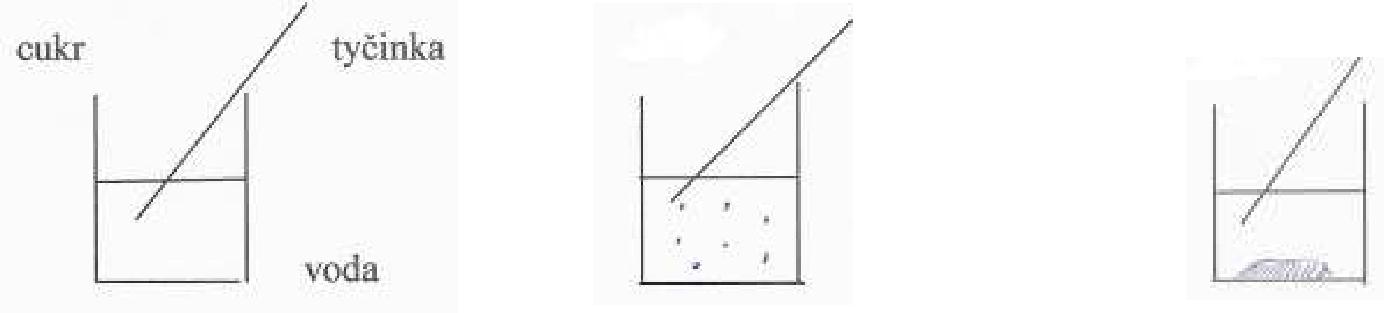 Nenasycený roztok obsahuje méně rozpuštěných látek než nasycený.Nasycený roztok obsahuje tolik rozpuštěných látek, že jich více za dané T nelze už rozpustit.Roztoky s vysokým hmotnostním zlomkem rozpuštěné látky označujeme jako koncentrované, obsahují velké množství rozpouštěné látky. ( např. koncentrát džusu..)Roztoky s nízkým hmotnostním zlomkem označujeme jako zředěné, obsahují malé množství rozpouštěné látky.Rozpustnostudává množství rozpouštěné látky, která se rozpustí ve 100 g rozpouštědla při určité teplotě na nasycený roztok. Př.(orientačně pro zajímavost)  NaCl  35g na 100ml vody, dusičnan sodný 73g na 100 ml rozpouštědla, ..Rozpustnost závisí na:vlastnostech rozpouštěné látky na druhu rozpouštědla na teplotě … Rozpustnost lze urychlit:mícháním zahříváním rozetřením pevné látky …                                                           Milan Haminger, BiGy Brno 2023©m (A)m (A)w (A) …hmotností zlomek rozpouštěné látkyw (A) …hmotností zlomek rozpouštěné látkyw (A) =m (A) …hmotnost rozpouštěné látkym (A) …hmotnost rozpouštěné látkyw (A) =m (A) …hmotnost rozpouštěné látkym (A) …hmotnost rozpouštěné látkymmm    hmotnost celého roztokucukr se pomalu rozpouští,přidáme cukr, ten se ale už    cukr se usazuje na dně,roztok nenasycenýnerozpustí, před    už se dále nerozpouští,přidáním je roztok nasycený       roztok přesycený